1.	Welcome2.	Capstone Review roundtable discussion with ESL (SCE) and English (SAC)3.	Capstone Review roundtable discussion with Nursing (SAC) and the Speech-Language Pathology Assistant Program (SAC)4.	Capstone Review presentation by Legal Studies (SAC)5.	Approval of February 26, 2024, minutes6.	Discussion of Capstone Program Review Rubrics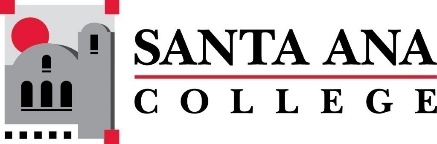 SAC Program Review Committee AgendaMarch 11, 20241:00 p.m. to 2:30 p.m. Zoom: https://rsccd-edu.zoom.us/j/87584225311SAC Program Review Committee AgendaMarch 11, 20241:00 p.m. to 2:30 p.m. Zoom: https://rsccd-edu.zoom.us/j/87584225311